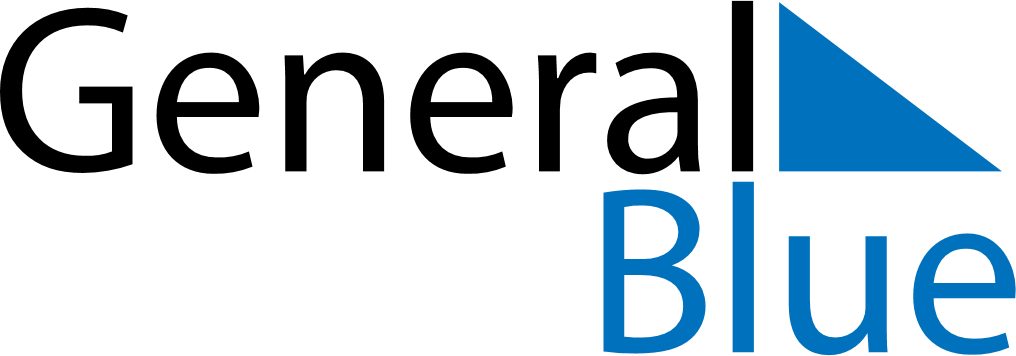 February 2018February 2018February 2018February 2018GermanyGermanyGermanyMondayTuesdayWednesdayThursdayFridaySaturdaySaturdaySunday1233456789101011Women’s Carnival Day1213141516171718Shrove MondayShrove TuesdayValentine’s Day
Ash Wednesday1920212223242425262728